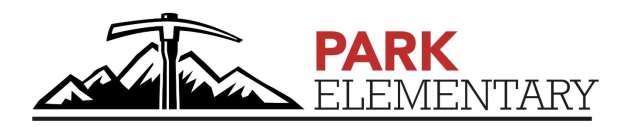 111 Goodrich Court Chardon, Ohio 44024 FIRST GRADE SUPPLY LIST 2023-2024Book bag 1 Headphones (Corded-NO Earbuds)8 glue sticks Box of 36 - Ticonderoga pencils #2 – pre-sharpened1 Child Scissors4 pocket folders (1 blue, 1 green, 1 red, 1 yellow)1 ClearVue ½ inch Binder-white 2 boxes of tissues (1 August, 1 December)2 (24 count boxes) Crayola crayons 1 set Crayola Washable Markers (8 primary colors) 1 Water Color Paints1 set of 12 colored pencils  2 large pink erasers  8 (black, thin) Rounded Tip Expo Dry Erase Markers LOW ODOR1 Yellow Highlighter1 Box (Boys) Gallon Size Ziploc Freezer Bags 1 Box (Girls) Sandwich Size Ziploc Bags 1 roll paper towels (shared with Art)1 Pack Baby Wipes (shared with Art)  8 oz. Pump Style Hand SanitizerGym Shoes must be worn on gym days (Velcro until able to tie)Do Not Label Supplies No Art bag or box needed 